To make amends for Juliet's death, Lord Montague promises to erect a golden statue of her for all of Verona to admire.  Not to be outdone, Capulet promises to do the same for Romeo.If the measurement is in cm, convert it to mm and if the measurement is in mm, convert it to cm.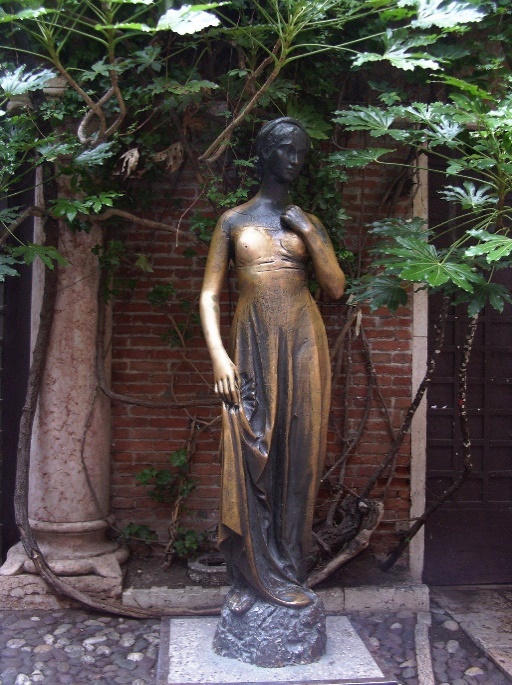 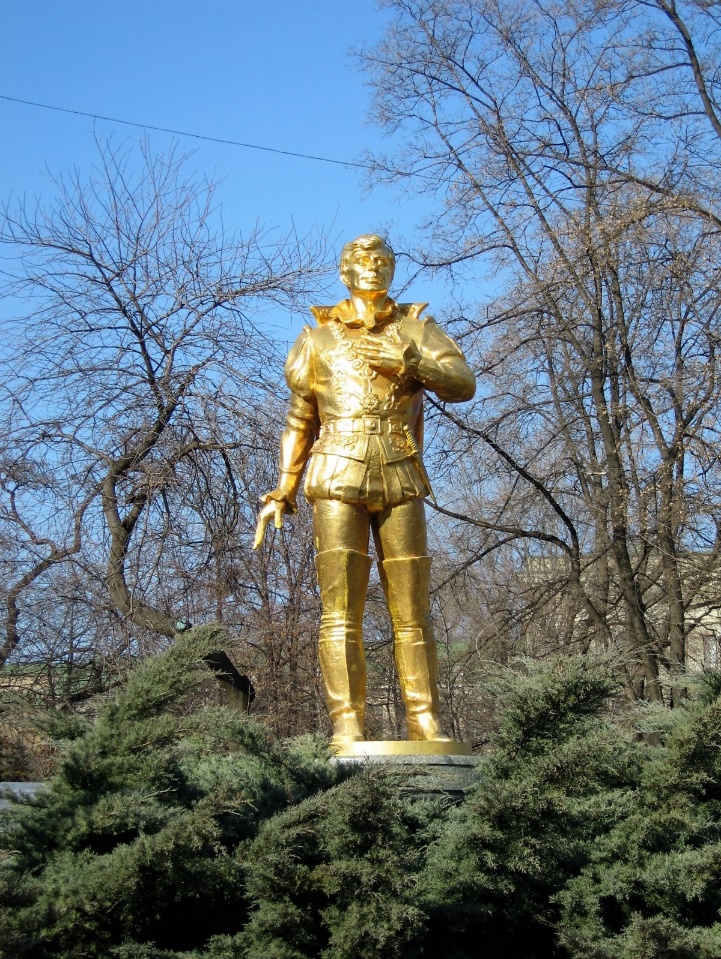 